О внесении изменений в решение Собрания депутатов Полевосундырского сельского поселения Комсомольского района Чувашской Республики от 13 декабря 2013 г. № 02/94 «Об оплате труда лиц, замещающих муниципальные должности и должности муниципальной службы в администрации Полевосундырского сельского поселения Комсомольского района Чувашской Республики»Собрание депутатов Полевосундырского сельского поселения Комсомольского района Чувашской Республики  р е ш и л о:1. Внести в решение Собрания депутатов Полевосундырского сельского поселения Комсомольского района Чувашской Республики от 13 декабря 2013 г. № 02/94 «Об оплате труда лиц, замещающих муниципальные должности и должности муниципальной службы в администрации Полевосундырского сельского поселения Комсомольского района Чувашской Республики» (с изменениями, внесенными решениями Собрания депутатов Полевосундырского сельского поселения Комсомольского района Чувашской Республики от 27 декабря 2017 года №2/61, от 21 октября 2019 года №1/106, от 20 октября 2020 г. № 4/13), следующие изменения:1) приложении № 3 «Порядок установления дополнительных выплат лицам, замещающим муниципальные должности и должности муниципальной службы в администрации Полевосундырского сельского поселения Комсомольского района Чувашской Республики», утвержденное указанным решением:в пункте 2.1 раздела II слова «распоряжения администрации Полевосундырского сельского поселения Комсомольского района Чувашской Республики» заменить словами «решения представителя нанимателя (работодателя)»;в пункте 8.6 раздела VIII слова «распоряжением администрации  Полевосундырского сельского поселения Комсомольского района Чувашской Республики» заменить словами «решением представителя нанимателя (работодателя)»;2) дополнить приложением № 4 «Порядок издания нормативных правовых актов органами местного самоуправления Полевосундырского  сельского поселения Комсомольского района Чувашской Республики о денежном содержании лиц, замещающих муниципальные должности и должности муниципальной службы в органах местного самоуправления Полевосундырского сельского поселения Комсомольского района Чувашской Республики» следующего содержания:«Приложение № 4
к решению Собрания депутатовПолевосундырского сельского поселенияКомсомольского районаЧувашской Республики
от 13 декабря 2013 г. № 02/94Порядок 
издания правовых актов органами местного самоуправления Полевосундырского сельского поселения Комсомольского района Чувашской Республики о денежном содержании лиц, замещающих муниципальные должности и должности муниципальной службы в органах местного самоуправления Полевосундырского сельского поселения Комсомольского района Чувашской РеспубликиДенежное содержание муниципальных служащих (должностные оклады, ежемесячные и иные дополнительные выплаты) устанавливается и выплачивается на основании следующих правовых актов органов местного самоуправления Полевосундырского сельского поселения Комсомольского района Чувашской Республики:1.1. Собрания депутатов Полевосундырского сельского поселения Комсомольского района Чувашской Республики - главе Полевосундырского сельского поселения Комсомольского района Чувашской Республики.1.2. Главы Полевосундырского сельского поселения Комсомольского района Чувашской Республики - муниципальным служащим администрации Полевосундырского сельского поселения Комсомольского района Чувашской Республики.».2. Настоящее решение вступает в силу после его официального опубликования.Глава сельского поселения                                                                                          Г.Е.ЕфремовЧĂВАШ РЕСПУБЛИКИКОМСОМОЛЬСКИ РАЙОНĔХИРТИ СЕНТЕР  ЯЛ ПОСЕЛЕНИЙĚН ДЕПУТАТСЕН ПУХĂВĚ ЙЫШĂНУ                 06.04.2022 г.  № 2/59Хирти Сентер  ялě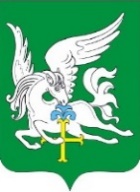 ЧĂВАШ РЕСПУБЛИКИКОМСОМОЛЬСКИ РАЙОНĔХИРТИ СЕНТЕР  ЯЛ ПОСЕЛЕНИЙĚН ДЕПУТАТСЕН ПУХĂВĚ ЙЫШĂНУ                 06.04.2022 г.  № 2/59Хирти Сентер  ялěЧУВАШСКАЯ РЕСПУБЛИКАКОМСОМОЛЬСКИЙ РАЙОНСОБРАНИЕ ДЕПУТАТОВ ПОЛЕВОСУНДЫРСКОГО  СЕЛЬСКОГО ПОСЕЛЕНИЯ РЕШЕНИЕ                   06.04.2022 г.  № 2/59д. Полевой Сундырь